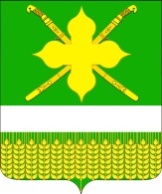 АДМИНИСТРАЦИЯ КИРПИЛЬСКОГО СЕЛЬСКОГО ПОСЕЛЕНИЯ УСТЬ-ЛАБИНСКОГО РАЙОНАП О С Т А Н О В Л Е Н И Е18.12.2023 г.										№ 207ст. КирпильскаяО внесении изменений в постановление администрации Кирпильского сельского поселения Усть-Лабинского района от 11 октября 2023 года № 137 «Об утверждении Порядка разработки, реализации и оценки эффективности муниципальных программ Кирпильского сельского поселения Усть-Лабинского района»В целях приведения в соответствие нормативно-правового акта с действующим законодательством Российской Федерации, в соответствии со статьей 184.2 Бюджетного кодекса Российской Федерации, Федеральным законом от 06 октября 2003 года № 131-ФЗ «Об общих принципах организации местного самоуправления в Российской Федерации», в целях совершенствования программно-целевого планирования, повышения эффективности решения отдельных социально-экономических проблем Кирпильского сельского поселения Усть-Лабинского района, повышения результативности расходов местного бюджета, статьями 11, 12 Федерального закона от 28 июня 2014 года № 172-ФЗ «О стратегическом планировании в Российской Федерации», Положением о бюджетном процессе в Кирпильском сельском поселении Усть-Лабинского района, принятого решением Совета Кирпильского сельского поселения Усть-Лабинского района от 06 сентября 2022 года № 1 протокол № 50, постановляю:1. Внести изменения в постановление администрации Кирпильского сельского поселения Усть-Лабинского района от 11 октября 2023 года № 137 «Об утверждении Порядка разработки, реализации и оценки эффективности муниципальных программ Кирпильского сельского поселения Усть-Лабинского района»:1.1. Исключить пункт 3.5 раздела 3 Порядка;1.2. Соответственно пункты 3.6, 3.7, 3.8 Порядка считать пунктами 3.5, 3.6, 3.7 Порядка.2. Общему отделу администрации Кирпильского сельского поселения Усть-Лабинского района (Кравченко) обнародовать настоящее постановление в установленном порядке и разместить на официальном сайте Кирпильского сельского поселения Усть-Лабинского района в информационно-телекоммуникационной сети «Интернет».3. Контроль за исполнением настоящего решения оставляю за собой.4. Настоящее постановление вступает в силу со дня его официального обнародования.Глава Кирпильского сельского поселенияУсть-Лабинского района							И.В. Критинин